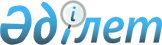 О внесении изменений в приказ Первого заместителя Премьер-Министра Республики Казахстан – Министра финансов Республики Казахстан от 2 июля 2019 года № 674 "Об утверждении Правил предоставления государственной гарантии Республики Казахстан по поддержке экспорта"Приказ Заместителя Премьер-Министра - Министра финансов Республики Казахстан от 8 августа 2022 года № 799. Зарегистрирован в Министерстве юстиции Республики Казахстан 9 августа 2022 года № 29057
      Примечание ИЗПИ!Порядок введения в действие см. п.3
      ПРИКАЗЫВАЮ:
      1. Внести в приказ Первого заместителя Премьер-Министра Республики Казахстан – Министра финансов Республики Казахстан от 2 июля 2019 года № 674 "Об утверждении Правил предоставления государственной гарантии Республики Казахстан по поддержке экспорта" следующие изменения:
      преамбулу изложить в следующей редакции:
      "В соответствии с пунктом 3 статьи 225-1 Бюджетного кодекса Республики Казахстан ПРИКАЗЫВАЮ:";
      в Правилах предоставления государственной гарантии Республики Казахстан по поддержке экспорта, утвержденных указанным приказом:
      пункт 1 изложить в следующей редакции:
      "1. Настоящие Правила предоставления государственной гарантии Республики Казахстан по поддержке экспорта (далее – Правила) разработаны в соответствии с пунктом 3 статьи 225-1 Бюджетного кодекса Республики Казахстан (далее – Бюджетный кодекс) и определяют порядок и условия предоставления государственной гарантии Республики Казахстан по поддержке экспорта.";
      в пункте 3:
      подпункт 2) изложить в следующей редакции:
      "2) банк – юридическое лицо, являющееся коммерческой организацией, которое в соответствии с Законом Республики Казахстан "О банках и банковской деятельности в Республике Казахстан" правомочно осуществлять банковскую деятельность;";
      подпункты 5) и 6) изложить в следующей редакции:
      "5) уполномоченный орган в области регулирования внешнеторговой деятельности (далее – уполномоченный орган) – центральный исполнительный орган, осуществляющий руководство в сфере развития и продвижения экспорта несырьевых товаров и услуг, а также в пределах, предусмотренных законодательством Республики Казахстан, межотраслевую координацию в области регулирования внешнеторговой деятельности;";
      6) отраслевое заключение уполномоченного органа (далее – отраслевое заключение) – заключение уполномоченного органа в области регулирования внешнеторговой деятельности на предмет соответствия приоритетам развития отрасли посредством предоставления Государственной гарантии соответствующей Национальной компании;";
      подпункты 13) и 14) изложить в следующей редакции:
      "13) заключение центрального уполномоченного органа по государственному планированию для предоставления Государственной гарантий (далее – заключение) – заключение центрального уполномоченного органа по государственному планированию на предмет целесообразности предоставления Государственной гарантии (ее влияния на экономику страны и соответствие стратегическим и (или) программным документам, подготовленное на основании положительного отраслевого заключения уполномоченного органа) Национальной компании;
      14) заявка – обращение Национальной компании в адрес уполномоченного органа о предоставлении отраслевого заключения;";
      пункты 5 и 6 изложить в следующей редакции:
      "5. Для получения отраслевого заключения Национальная компания направляет заявку в уполномоченный орган с приложением:
      информации по Государственной гарантии, которая содержит сумму Государственной гарантии, срок ее действия, институциональную схему использования Государственной гарантии (информация обо всех участниках процесса, их взаимодействие);
      информации о Национальной компании, которая содержит копии учредительных документов, а также документов, подтверждающих статус Национальной компании, план развития Национальной компании, рейтинговый отчет.
      При не предоставления Национальной компанией указанных документов уполномоченным органом в течение 5 (пяти) рабочих дней заявка Национальной компании отклоняется без рассмотрения.
      6. Уполномоченный орган выдает в течение 15 (пятнадцати) рабочих дней отраслевое заключение со дня представления Национальной компанией заявки.
      В случае выдачи уполномоченным органом отрицательного отраслевого заключения, заявка Национальной компании отклоняется с указанием причин возврата для ее дальнейшей доработки в соответствии с Правилами определения суммы лимита предоставления государственной гарантии по поддержке экспорта, утвержденными постановлением Правительства Республики Казахстан от 9 июля 2019 года № 489.";
      приложение к указанным Правилам изложить в новой редакции согласно приложению к настоящему приказу.
      2. Департаменту государственного заимствования Министерства финансов Республики Казахстан в установленном законодательством порядке обеспечить:
      1) государственную регистрацию настоящего приказа в Министерстве юстиции Республики Казахстан;
      2) размещение настоящего приказа на интернет-ресурсе Министерства финансов Республики Казахстан;
      3) в течение десяти рабочих дней после государственной регистрации настоящего приказа в Министерстве юстиции Республики Казахстан представление в Департамент юридической службы Министерства финансов Республики Казахстан сведений об исполнении мероприятий, предусмотренных подпунктами 1) и 2) настоящего пункта.
      3. Настоящий приказ вводится в действие по истечении десяти календарных дней после дня его первого официального опубликования.
       "СОГЛАСОВАН"Министерство юстицииРеспублики Казахстан
       "СОГЛАСОВАН"Министерство индустрии иинфраструктурного развитияРеспублики Казахстан
       "СОГЛАСОВАН"Министерство торговли иинтеграцийРеспублики Казахстан
       "СОГЛАСОВАН"Министерство национальной экономикиРеспублики Казахстан Перечень документов, предоставляемых национальной компанией, осуществляющей функции по поддержке экспорта, для получения государственной гарантии Республики Казахстан по поддержке экспорта
      1. Положительное отраслевое заключение уполномоченного органа.
      2. Положительное заключение центрального уполномоченного органа по государственному планированию.
      3. Протоколы Республиканской бюджетной комиссии (при наличии).
      4. Выписка об оплате единовременной платы (сбора) в размере 0,2 % от суммы государственной гарантии по поддержке экспорта.
      5. Нотариально заверенные копии учредительных документов.
      6. Сведение об отсутствии налоговой задолженности и просроченной задолженности в соответствии с кредитным отчетом, предоставляемым, согласно законодательству Республики Казахстан о кредитных бюро и формировании кредитных историй.
      7. Выписка из Реестра акционеров национальной компании, осуществляющей функции по поддержке экспорта.
      8. Копия документа, подтверждающего статус национальной компании.
					© 2012. РГП на ПХВ «Институт законодательства и правовой информации Республики Казахстан» Министерства юстиции Республики Казахстан
				
      Заместитель Премьер-Министра - Министр финансов Республики Казахстан 

Е. Жамаубаев
Приложение к приказу
Заместителя Премьер-
Министра - Министра финансов
Республики Казахстан
от 8 августа 2022 года № 799Приложение
к Правилам предоставления
государственной гарантии
Республики Казахстан
по поддержке экспорта